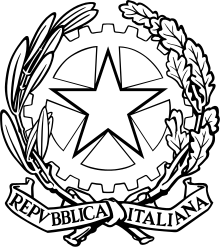 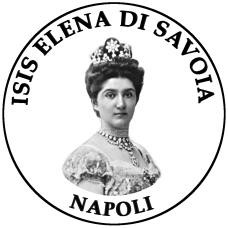 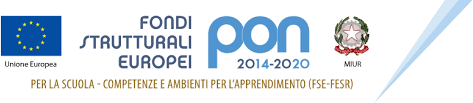 ALLEGATO2TABELLA DI VALUTAZIONE PER SELEZIONE FORMATORE/TUTORData		FirmaTitoli edEsperienze lavorativeValutazionePunti attribuitisidal candidatoAssegnati dalla commissioneLaurea quadriennale vecchio ordinamento o specialistica nuovo ordinamentovotazione 110 con lode10votazione 1108votazione da 105 a 1096votazione fino a 1042Pregressa formazionedocenti PSDNPunti 10/100Pregresse esperienze, in qualità di formatore, in corsi di formazione per docenti sulle TICPunti 5 per ogni esperienzaMax 15/100Pregresse esperienze, in qualità tutor, in corsi di aggiornamento per docentiattinenti al settore richiestoPunti 3 per ogni esperienza Max 12/100Corsi di formazione e aggiornamento specifici (didattica digitale, app di rete per la didattica, piattaforme e learning)Punti 5 per ogni esperienza Max 30/100Funzione strumentale Area Supporto ai docenti per le tecnologie e la multimedialitàPunti 5 per incaricoMax 15/100Certificazioni Competenzespecifiche (ECDL) o altri titoli superioriPunti 1 per ognicertificazioneMax 5/100Diploma tecnico  o professionalePunti 3TOTALETOTALE